Format Laporan Asistensi MengajarLAPORANASISTENSI MENGAJARMERDEKA BELAJAR KAMPUS MERDEKA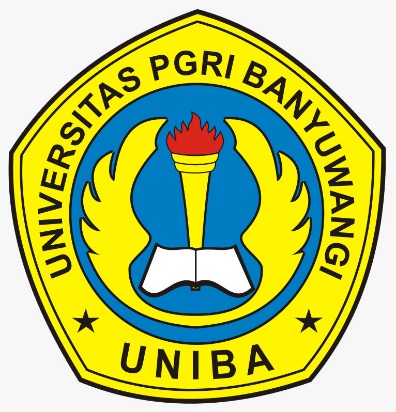 Disusun Oleh : Nama Lengkap  ( NIM )PRODI …………………. FAKULTAS ………………………………. UNIVERSITAS PGRI BANYUWANGI20...Format  Halaman Pengesahan Asistensi MengajarHALAMAN PENGESAHANASISTENSI MENGAJARMERDEKA BELAJAR KAMPUS MERDEKALaporan ini disusun untuk memenuhi salah satu persyaratan pertanggungjawaban keikutsertaan program Asistensi Mengajar di Satuan Pendidikan Merdeka Belajar Kampus Merdeka (MBKM) Tahun……. yang dilaksanakan di …………………………………………………. 			Nama   		:			NIM   			:  			Program Studi 	:  Fakultas  		: telah diperiksa dan disetujui.Banyuwangi, ……,….20Ketua Program Studi					Dosen Pembimbing………………………    				 ……………….               				……………………….NIDN.							NIDNDekan							Person In Charge…………………    					Asistensi Mengajar ……………….               				……………………….NIDN.							NIDNCOVERHALAMAN PENGESAHANKATA PENGANTARDAFTAR ISIBAB I PENDAHULUANA. Latar BelakangB. TujuanBAB II ANALISIS SITUASI DAN PERENCANAAN PROGRAMA. Analisis SituasiB. Rencana Program dan KegiatanBAB III PERSIAPAN, PELAKSANAAN, DAN ANALISIS HASILA. PersiapanB. Pelaksanaan ProgramC. Analisis Hasil Pelaksanaan ProgramD. Rekomendasi dan Usulan PerbaikanBAB IV PENUTUPA. KesimpulanB. SaranDAFTAR PUSTAKALAMPIRAN1. Rencana Program dan Kegiatan2. Kegiatan Mingguan3. Hasil Pelaksanaan Program4. Dokumentasi KegiatanNote: ditulis dengan spasi 1,5, times new roman 12pt, halaman angka